Safe Driving in School ZonesWe are all responsible. Please do your part. Please use the following safe driving and pedestrian habits inside of the school zone:Follow the speed limit of 30 km/hParallel park properly along the sidewalk or curb (with the passenger side of the car less than 30 cm from the curb)Ensure your children exit the car onto the sidewalk, not onto the streetEnsure your children only cross in the crosswalk and encourage them to look both ways before crossingArrive earlyConsider parking further away when the crossing area is already congestedIn the school zone, please:DO NOT drive over 30 km/hDO NOT park in the crosswalk zoneDO NOT attempt to pass drivers stopped in or around the crosswalkDO NOT make U-turns DO NOT park on the street beside another parked car (double parking)DO NOT let your children out of the vehicle on the driver side of the vehicle (directly onto the street)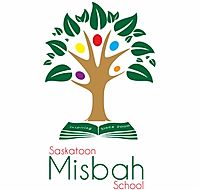 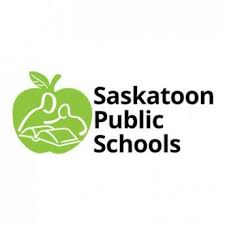 Help keep the kids safe!